Study type: AG (academic-general), TM (theoretical and methodological), SP (scientific and Professional), PA (Professional and applicable)Status: E-elective, M-mandatoryActive teaching classes: L-lectures, P-Practical classes, SR-Study research work, OT-other teaching classes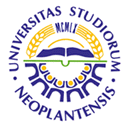 UNIVERSITY OF NOVI SADFACULTY OF AGRICULTURE 21000 NOVI SAD, TRG DOSITEJA OBRADOVIĆA 8UNIVERSITY OF NOVI SADFACULTY OF AGRICULTURE 21000 NOVI SAD, TRG DOSITEJA OBRADOVIĆA 8UNIVERSITY OF NOVI SADFACULTY OF AGRICULTURE 21000 NOVI SAD, TRG DOSITEJA OBRADOVIĆA 8UNIVERSITY OF NOVI SADFACULTY OF AGRICULTURE 21000 NOVI SAD, TRG DOSITEJA OBRADOVIĆA 8UNIVERSITY OF NOVI SADFACULTY OF AGRICULTURE 21000 NOVI SAD, TRG DOSITEJA OBRADOVIĆA 8UNIVERSITY OF NOVI SADFACULTY OF AGRICULTURE 21000 NOVI SAD, TRG DOSITEJA OBRADOVIĆA 8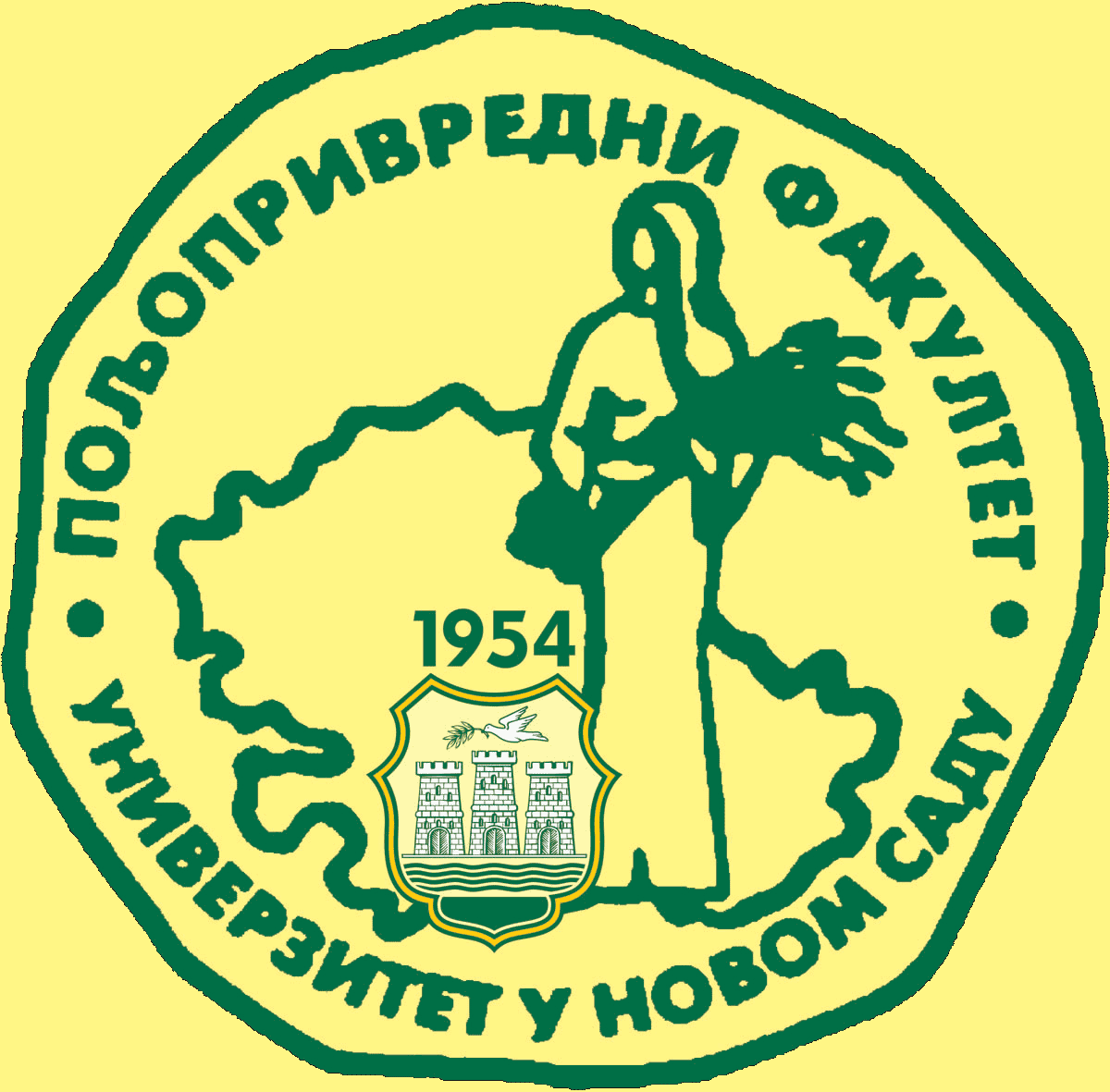 Study Programme AccreditationMASTER ACADEMIC STUDIES            FIELD PLANT GROWINGStudy Programme AccreditationMASTER ACADEMIC STUDIES            FIELD PLANT GROWINGStudy Programme AccreditationMASTER ACADEMIC STUDIES            FIELD PLANT GROWINGStudy Programme AccreditationMASTER ACADEMIC STUDIES            FIELD PLANT GROWINGStudy Programme AccreditationMASTER ACADEMIC STUDIES            FIELD PLANT GROWINGStudy Programme AccreditationMASTER ACADEMIC STUDIES            FIELD PLANT GROWINGTable 5.3 Elective coursesModule 1: FIELD CROPS GROWINGTable 5.3 Elective coursesModule 1: FIELD CROPS GROWINGTable 5.3 Elective coursesModule 1: FIELD CROPS GROWINGTable 5.3 Elective coursesModule 1: FIELD CROPS GROWINGTable 5.3 Elective coursesModule 1: FIELD CROPS GROWINGTable 5.3 Elective coursesModule 1: FIELD CROPS GROWINGTable 5.3 Elective coursesModule 1: FIELD CROPS GROWINGTable 5.3 Elective coursesModule 1: FIELD CROPS GROWINGTable 5.3 Elective coursesModule 1: FIELD CROPS GROWINGTable 5.3 Elective coursesModule 1: FIELD CROPS GROWINGTable 5.3 Elective coursesModule 1: FIELD CROPS GROWINGIDCourse nameCourse nameStudy typeStatusActive teaching classes (weekly)Active teaching classes (weekly)Active teaching classes (weekly)Active teaching classes (weekly)ECTSLPOTSRElective course – Block 1Elective course – Block 1Elective course – Block 1Elective course – Block 1Elective course – Block 1Elective course – Block 1Elective course – Block 1Elective course – Block 1Elective course – Block 1Elective course – Block 1Elective course – Block 113МГБ1И01Field vegetable productionField vegetable productionAGE31--623МГБ1И02Contemporary technology of vegetable production in greenhousesContemporary technology of vegetable production in greenhousesAGE31--633МГБ1И03Field forage crops productionField forage crops productionAGE31--643МГБ1И04Irrigation of agricultural cropsIrrigation of agricultural cropsAGE31--6Elective course – Block 2Elective course – Block 2Elective course – Block 2Elective course – Block 2Elective course – Block 2Elective course – Block 2Elective course – Block 2Elective course – Block 2Elective course – Block 2Elective course – Block 2Elective course – Block 213МГБ1И29Production of medicinal, aromatic and spice plantsProduction of medicinal, aromatic and spice plantsAGE22--623МГБ1И30Integrated pest management in vegetablesIntegrated pest management in vegetablesAGE22--633МГБ1И31Forage conservationForage conservationAGE22--643МГБ1И32HidropedologyHidropedologyAGE22--6Module 2: VEGETABLE CROPS GROWINGModule 2: VEGETABLE CROPS GROWINGModule 2: VEGETABLE CROPS GROWINGModule 2: VEGETABLE CROPS GROWINGModule 2: VEGETABLE CROPS GROWINGModule 2: VEGETABLE CROPS GROWINGModule 2: VEGETABLE CROPS GROWINGModule 2: VEGETABLE CROPS GROWINGModule 2: VEGETABLE CROPS GROWINGModule 2: VEGETABLE CROPS GROWINGModule 2: VEGETABLE CROPS GROWINGIDCourse nameCourse nameStudy typeStatusActive teaching classes (weekly)Active teaching classes (weekly)Active teaching classes (weekly)Active teaching classes (weekly)ECTSLPOTSRElective course – Block 1Elective course – Block 1Elective course – Block 1Elective course – Block 1Elective course – Block 1Elective course – Block 1Elective course – Block 1Elective course – Block 1Elective course – Block 1Elective course – Block 1Elective course – Block 113МГБ1И06Production of cereals and grain legumesProduction of cereals and grain legumesAGE31--623МГБ1И07Production of  industrial cropsProduction of  industrial cropsAGE31--633МГБ1И08Field forage crops productionField forage crops productionAGE31--643МГБ1И09Irrigation of agricultural cropsIrrigation of agricultural cropsAGE31--6Elective course – Block 2Elective course – Block 2Elective course – Block 2Elective course – Block 2Elective course – Block 2Elective course – Block 2Elective course – Block 2Elective course – Block 2Elective course – Block 2Elective course – Block 2Elective course – Block 213МГБ1И29Production of medicinal, aromatic and spice plantsProduction of medicinal, aromatic and spice plantsAGE22--623МГБ1И30Integrated pest management in vegetablesIntegrated pest management in vegetablesAGE22--633МГБ1И31Forage conservationForage conservationAGE22--643МГБ1И32HidropedologyHidropedologyAGE22--6Module 3: FODDER PLANT GROWINGModule 3: FODDER PLANT GROWINGModule 3: FODDER PLANT GROWINGModule 3: FODDER PLANT GROWINGModule 3: FODDER PLANT GROWINGModule 3: FODDER PLANT GROWINGModule 3: FODDER PLANT GROWINGModule 3: FODDER PLANT GROWINGModule 3: FODDER PLANT GROWINGModule 3: FODDER PLANT GROWINGModule 3: FODDER PLANT GROWINGIDCourse nameCourse nameStudy typeStatusActive teaching classes (weekly)Active teaching classes (weekly)Active teaching classes (weekly)Active teaching classes (weekly)ECTSLPOTSRElective course – Block 1Elective course – Block 1Elective course – Block 1Elective course – Block 1Elective course – Block 1Elective course – Block 1Elective course – Block 1Elective course – Block 1Elective course – Block 1Elective course – Block 1Elective course – Block 113МГБ1И11Production of cereals and grain legumesProduction of cereals and grain legumesAGE31--623МГБ1И12Production of  industrial cropsProduction of  industrial cropsAGE31--633МГБ1И13Field vegetable productionField vegetable productionAGE31--643МГБ1И14Contemporary technology of vegetable production in greenhousesContemporary technology of vegetable production in greenhousesAGE31--653МГБ1И15Irrigation of agricultural cropsIrrigation of agricultural cropsAGE31--6Elective course – Block 2Elective course – Block 2Elective course – Block 2Elective course – Block 2Elective course – Block 2Elective course – Block 2Elective course – Block 2Elective course – Block 2Elective course – Block 2Elective course – Block 2Elective course – Block 213МГБ1И29Production of medicinal, aromatic and spice plantsProduction of medicinal, aromatic and spice plantsAGE22--623МГБ1И30Integrated pest management in vegetablesIntegrated pest management in vegetablesAGE22--633МГБ1И31Forage conservationForage conservationAGE22--643МГБ1И32HidropedologyHidropedologyAGE22--6Module 4: IRRIGATION OF AGRICULTURAL CROPSModule 4: IRRIGATION OF AGRICULTURAL CROPSModule 4: IRRIGATION OF AGRICULTURAL CROPSModule 4: IRRIGATION OF AGRICULTURAL CROPSModule 4: IRRIGATION OF AGRICULTURAL CROPSModule 4: IRRIGATION OF AGRICULTURAL CROPSModule 4: IRRIGATION OF AGRICULTURAL CROPSModule 4: IRRIGATION OF AGRICULTURAL CROPSModule 4: IRRIGATION OF AGRICULTURAL CROPSModule 4: IRRIGATION OF AGRICULTURAL CROPSModule 4: IRRIGATION OF AGRICULTURAL CROPSIDCourse nameCourse nameStudy typeStatusActive teaching classes (weekly)Active teaching classes (weekly)Active teaching classes (weekly)Active teaching classes (weekly)ECTSLPOTSRElective course – Block 1Elective course – Block 1Elective course – Block 1Elective course – Block 1Elective course – Block 1Elective course – Block 1Elective course – Block 1Elective course – Block 1Elective course – Block 1Elective course – Block 1Elective course – Block 113МГБ1И17Production of cereals and grain legumesProduction of cereals and grain legumesAGE31--623МГБ1И18Production of  industrial cropsProduction of  industrial cropsAGE31--633МГБ1И19Field vegetable productionField vegetable productionAGE31--643МГБ1И20Contemporary technology of vegetable production in greenhousesContemporary technology of vegetable production in greenhousesAGE31--653МГБ1И21Field forage crops productionField forage crops productionAGE31--6Elective course – Block 2Elective course – Block 2Elective course – Block 2Elective course – Block 2Elective course – Block 2Elective course – Block 2Elective course – Block 2Elective course – Block 2Elective course – Block 2Elective course – Block 2Elective course – Block 213МГБ1И29Production of medicinal, aromatic and spice plantsProduction of medicinal, aromatic and spice plantsAGE22--623МГБ1И30Integrated pest management in vegetablesIntegrated pest management in vegetablesAGE22--633МГБ1И31Forage conservationForage conservationAGE22--643МГБ1И32HidropedologyHidropedologyAGE22--6Module 5: MEDICINAL, SPICY AND AROMATIC PLANT GROWINGModule 5: MEDICINAL, SPICY AND AROMATIC PLANT GROWINGModule 5: MEDICINAL, SPICY AND AROMATIC PLANT GROWINGModule 5: MEDICINAL, SPICY AND AROMATIC PLANT GROWINGModule 5: MEDICINAL, SPICY AND AROMATIC PLANT GROWINGModule 5: MEDICINAL, SPICY AND AROMATIC PLANT GROWINGModule 5: MEDICINAL, SPICY AND AROMATIC PLANT GROWINGModule 5: MEDICINAL, SPICY AND AROMATIC PLANT GROWINGModule 5: MEDICINAL, SPICY AND AROMATIC PLANT GROWINGModule 5: MEDICINAL, SPICY AND AROMATIC PLANT GROWINGModule 5: MEDICINAL, SPICY AND AROMATIC PLANT GROWINGIDCourse nameCourse nameStudy typeStatusActive teaching classes (weekly)Active teaching classes (weekly)Active teaching classes (weekly)Active teaching classes (weekly)ECTSLPOTSRElective course – Block 1Elective course – Block 1Elective course – Block 1Elective course – Block 1Elective course – Block 1Elective course – Block 1Elective course – Block 1Elective course – Block 1Elective course – Block 1Elective course – Block 1Elective course – Block 113МГБ1И56Production of cereals and grain legumesProduction of cereals and grain legumesAGE31--623МГБ1И57Production of  industrial cropsProduction of  industrial cropsAGE31--633МГБ1И58Field vegetable productionField vegetable productionAGE31--643МГБ1И59Irrigation of agricultural cropsIrrigation of agricultural cropsAGE31--6Elective course – Block 2Elective course – Block 2Elective course – Block 2Elective course – Block 2Elective course – Block 2Elective course – Block 2Elective course – Block 2Elective course – Block 2Elective course – Block 2Elective course – Block 2Elective course – Block 213МГБ1И29Production of medicinal, aromatic and spice plantsProduction of medicinal, aromatic and spice plantsAGE22--623МГБ1И30Integrated pest management in vegetablesIntegrated pest management in vegetablesAGE22--633МГБ1И31Forage conservationForage conservationAGE22--643МГБ1И32HidropedologyHidropedologyAGE22--6